Kultūros paveldo objekto būklės tikrinimo taisyklių priedas Kauno miesto savivaldybės administracijos Kultūros paveldo skyrius(dokumento sudarytojo pavadinimas)KULTŪROS PAVELDO OBJEKTO BŪKLĖS PATIKRINIMO AKTAS2016-11-28		Nr. 55-16-77(data)		KAUNAS(užpildymo vieta)FOTOFIKSACIJA(kultūros vertybės kodas 25796)Data 2016-11-25Fotografavo Andrijana Filinaitė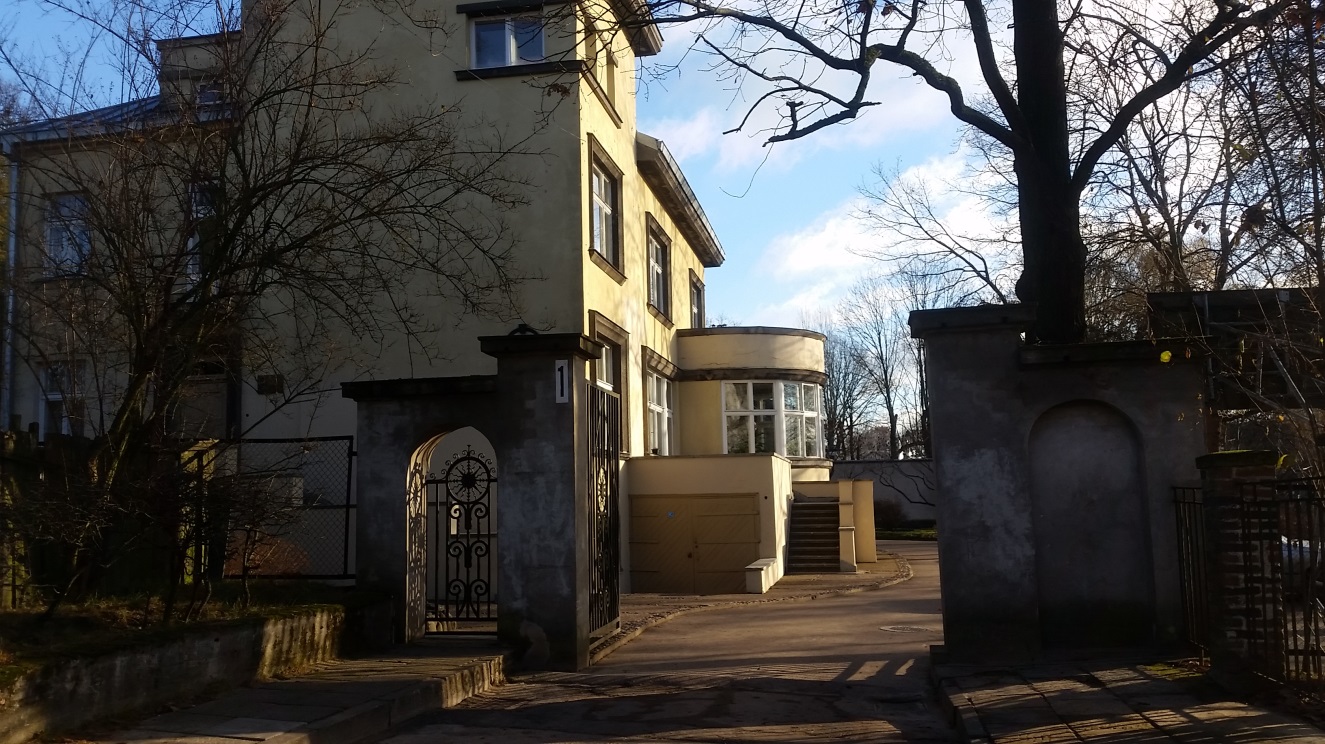 (F-1). Lietuvos Respublikos ministro pirmininko Juozo Tūbelio vilos ŠV fasado fragmentas, vilos vartų varčia, vilos vartai.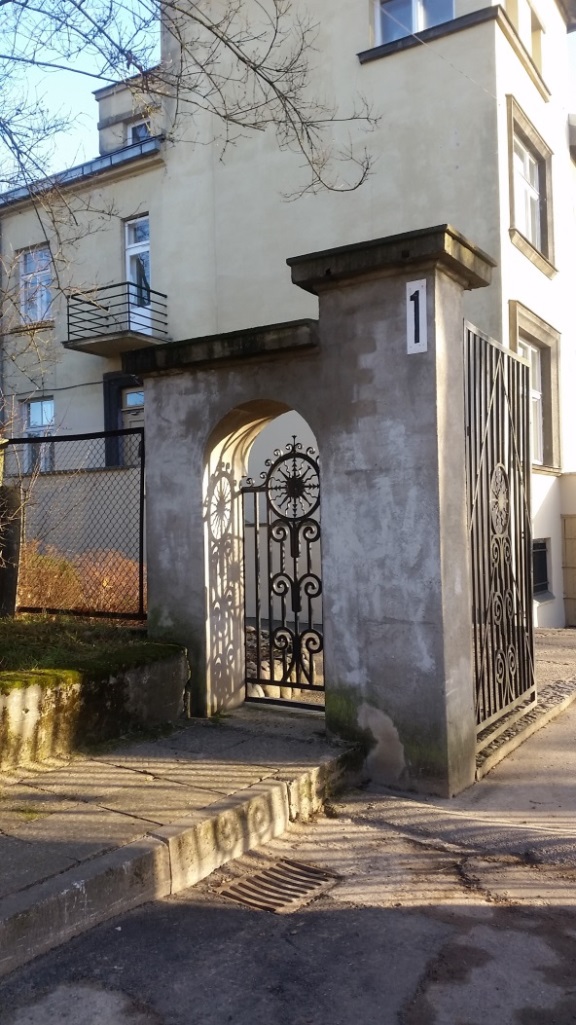 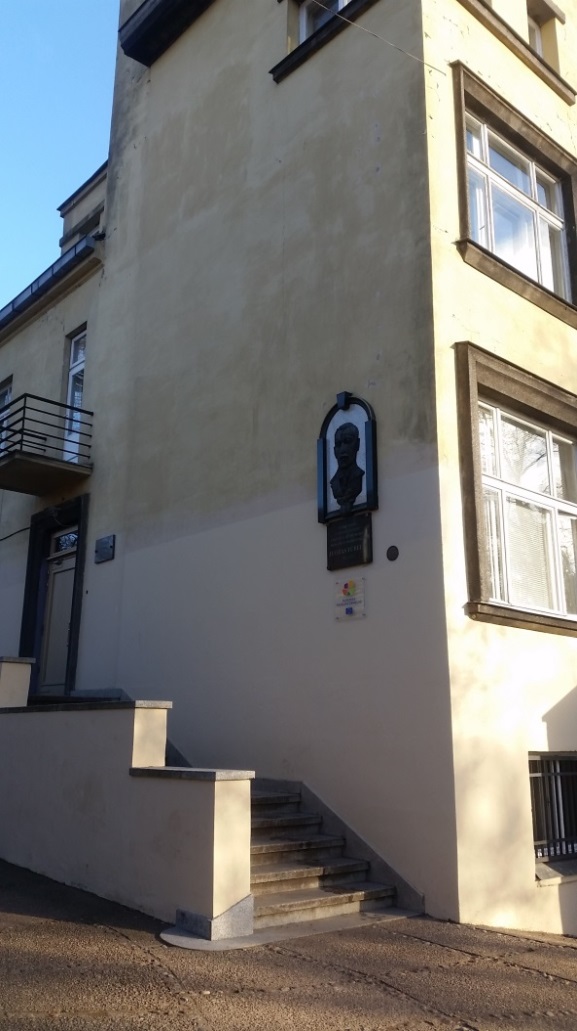 (F-2). Vilos vartų varčia.	(F-3). ŠV fasado fragmentas. Memorialinė 	J. Tūbelio lenta, Europos paveldo ženklo lenta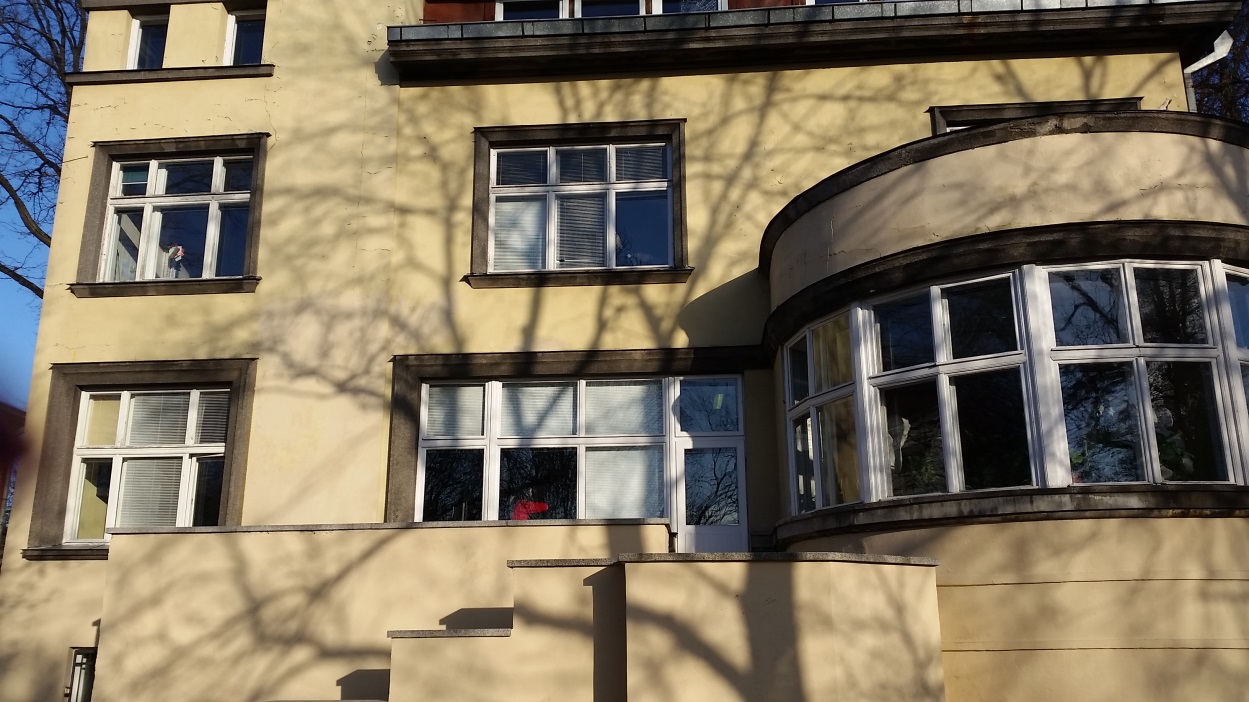 (F-4). Vilos PV fasado fragmentas, lenkta lango anga, pusapskritė iškyša. 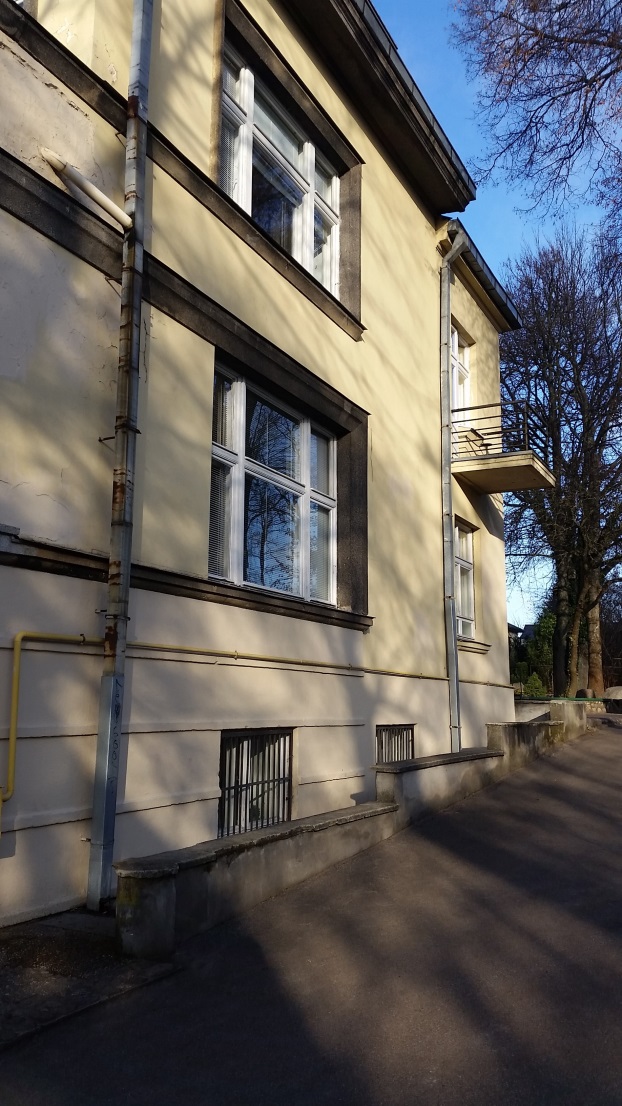 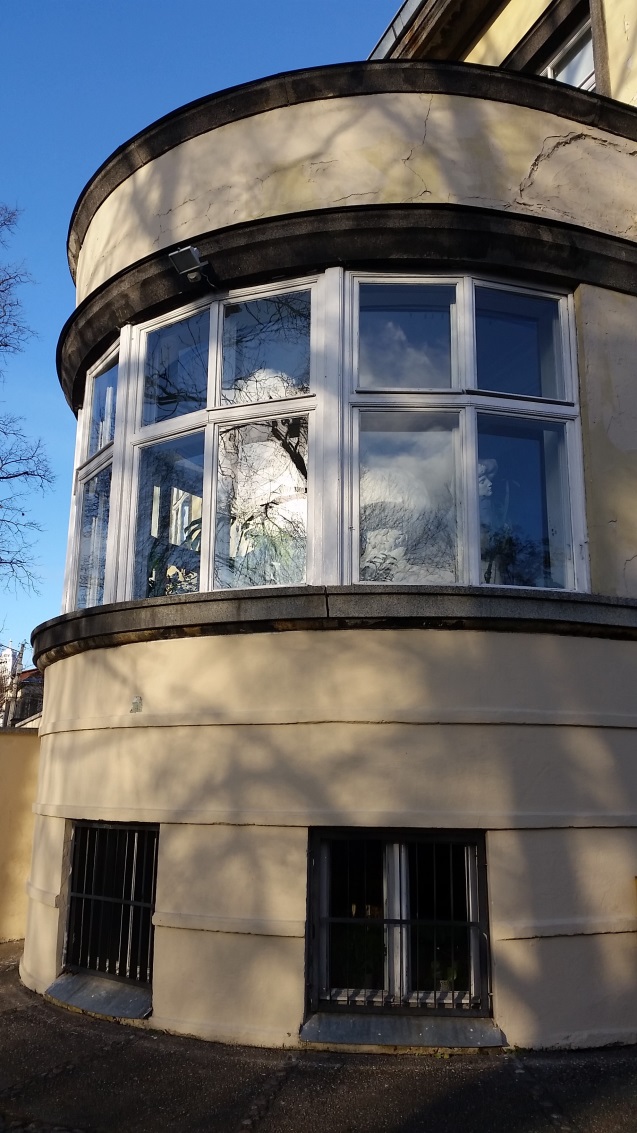 (F-5). Vilos PR fasado fragmentas.	(F-6). PR fasado iškyšos cokolio fragmentas.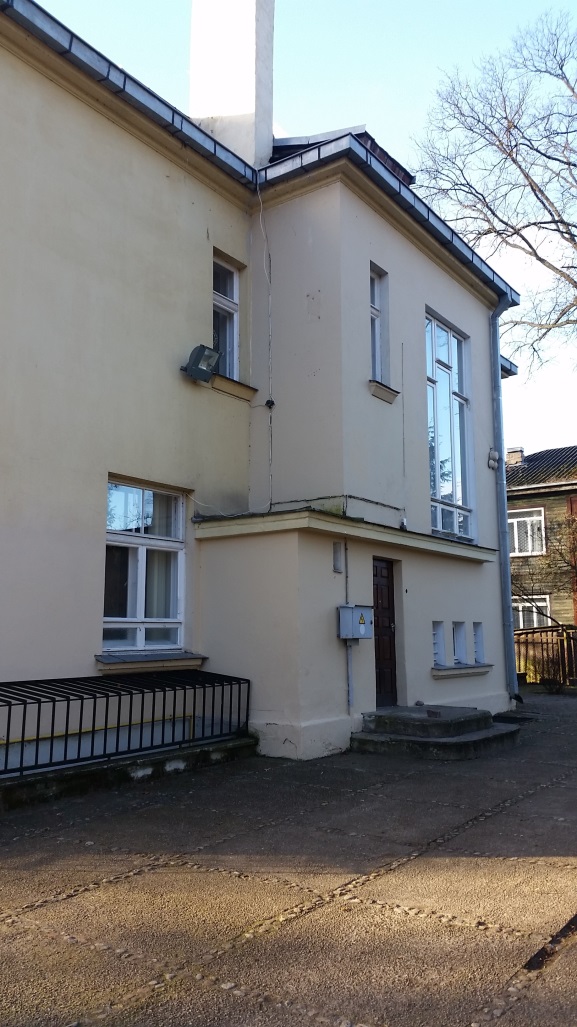 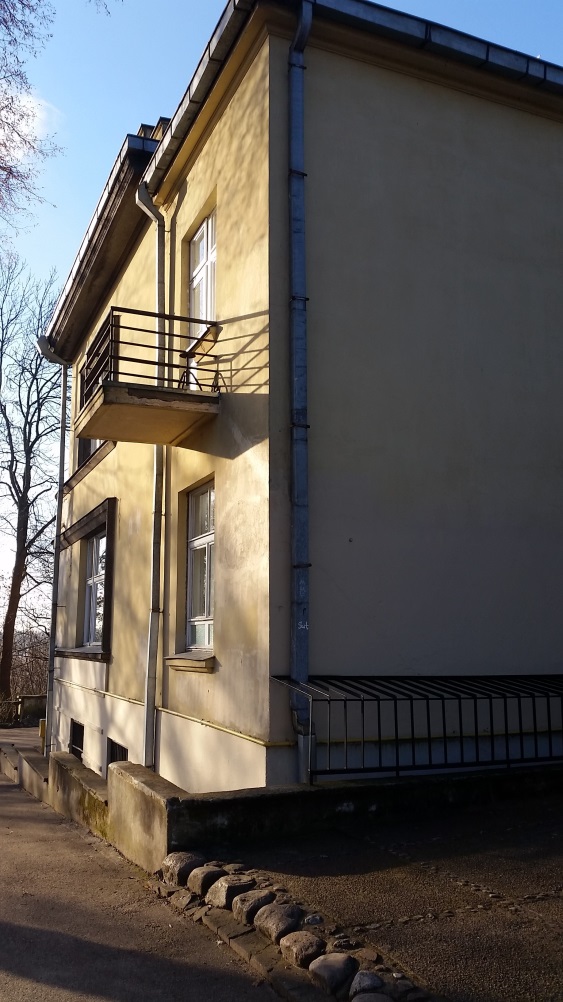 (F-7). ŠR vilos fasado fragmentas.	(F-8). PR fasado fragmentas. 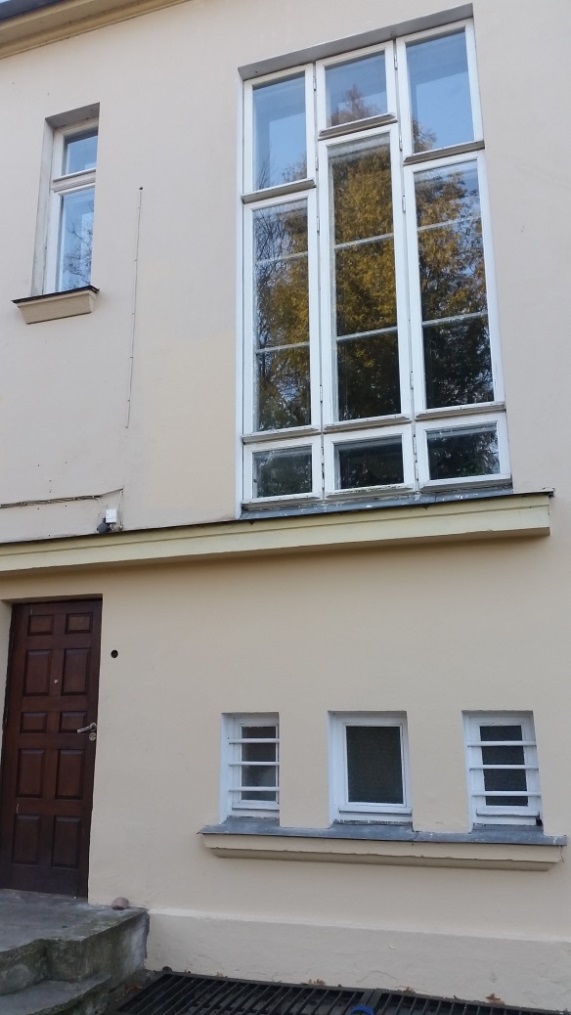 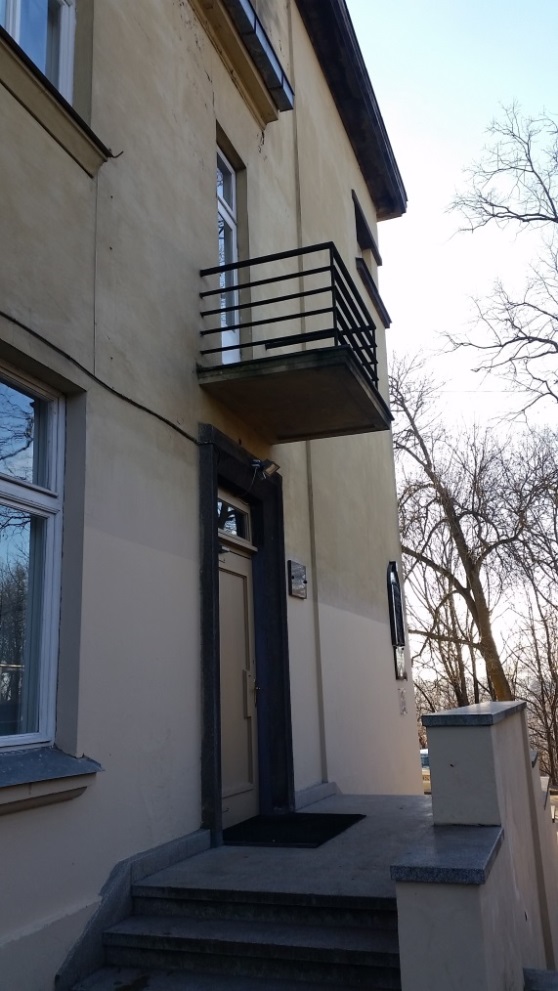 (F-9). Laiptinės langas, langeliai vilos	(F-10). Durys ir ŠV fasado fragmentas. ŠR fasade.